Publicado en Barcelona el 02/11/2016 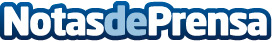 Conviértete en un superhéroe inmobiliario con NEXOcrmLanzamiento de NEXOcrm, la herramienta definitiva para la gestión integral inmobiliaria. Datos de contacto:Estefi Perez911093098Nota de prensa publicada en: https://www.notasdeprensa.es/conviertete-en-un-superheroe-inmobiliario-con_1 Categorias: Inmobiliaria Marketing E-Commerce http://www.notasdeprensa.es